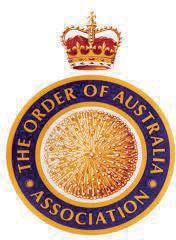 Invitation to Participate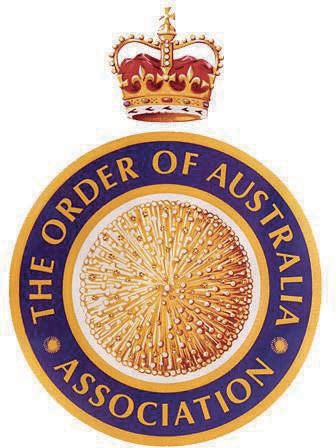 ACT Annual Citizenship	 		 	                                                                                                                                                Student CitizenshipAwardsThe ACT Branch of The  Order of Australia	Association	is	invitingnominations of ACT Students, Schools and Colleges.More information				ACT BranchAnnual StudentPlease write to:The Association, which seeks to foster pride in active Australian citizenship, particularly in the younger members of the community, has developed dedicated student awards.These awards publically recognize voluntary community service and activities, and the demonstration of good citizenship.The awards are endorsed by the ACT Government Minister for Education and are supported by government and non- government school authorities.Awards ConvenerThe Order of Australia (ACT Branch) GPO Box 423,Canberra ACT 2601 ORcontact us online via: www.theorderofaustralia.asn.au-	and follow the links to the ACT BranchCitizenshipAwardsApplications now open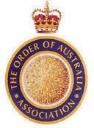 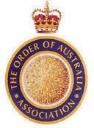 The Order of Australia Association	  ACT BranchOAA Student Citizenship Awards Australian Capital Territoryan activity of the ACT Branch of The Order of Australia Association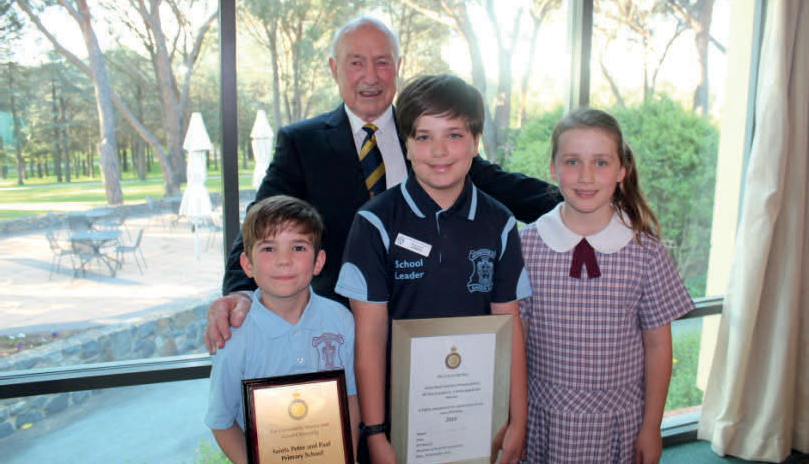 Do you know a student or school group whom you believe is worthy of significant recognition?If so, they can be nominated for an OAA ACT Student Citizenship Award.There are three categories:For individual students from Year 3 – Year 12 who have demonstrated sustained outstanding community service and/or citizenship projects which are making a positive difference.For student group activities in community service and/or citizenship projects which are making a positive difference.For Year 10, 11 or 12 students, or those undertaking a gap year in Australia or overseas, for outstanding individual leadership and achievement.Who nominates?Anyone can nominate, but the nomination needs to be endorsed and submitted by the Principal of an ACT School or College.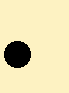 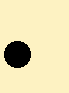 How do I apply?Together with a covering letter, nominations consist of one to two A4 pages which highlight the achievements of the group or individual, and reflect the values inherent in active Australian citizenship.For further information, go to FAQs on the next page and to: https://www.theorderofaustralia.asn.au/act/student-awards/Nominations are to be sent to: Student Awards, OAA, ACT GPO Box 423Canberra City ACT 2601Or email to: awardsact@theorderofaustralia.asn.auWhen do I apply?Nominations for these annual awards aredue by 5th July, 2019.When are the awards presented?Recipients of Awards, their families and school representatives are invited to the Awards ceremony held in Term 3.School awards are kept at the school. Individual awards are kept by the recipient.